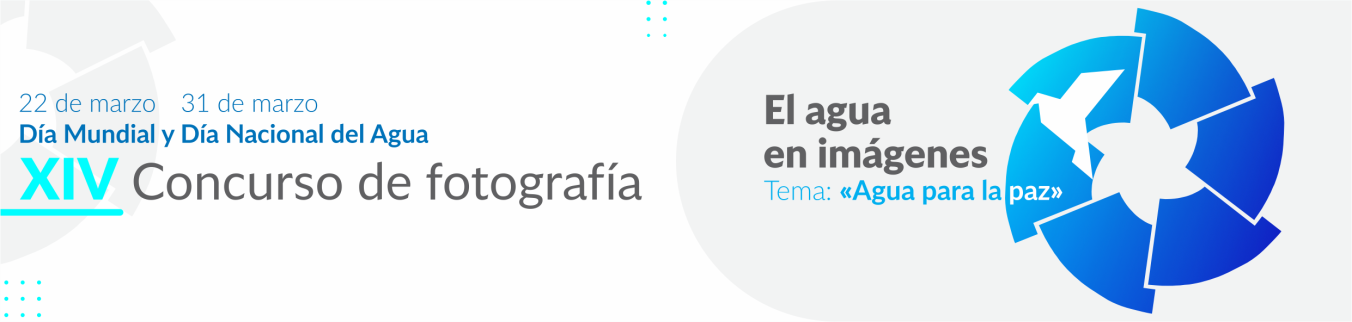 AUTORIZACIÓN A LA EDICIÓN (PARA ESCUELAS)Completar con los datos y la firma manuscrita de la máxima autoridad de la escuela. El concursante acepta los términos establecidos en el Punto 8 de las bases de este concurso.Nombre y apellido:Edad:DNI:Ocupación:Dirección:Código postal:Ciudad:Teléfono:Correo electrónico:Escuela a la que representa:Grado o división: Como máxima autoridad de la escuela (indicar nombre), (indicar grado o división), autor y titular de los derechos de propiedad intelectual derivados de la fotografía titulada……................................................., y contando con la autorización de todos los autores de la obra y/o sus representantes legales o tutores, por la presente autorizo para proceder por sí o a través de terceros a la edición y comunicación pública de la misma en los sitios web, producciones de divulgación y piezas comunicacionales de la Facultad de Ingeniería y Ciencias Hídricas (FICH) de la Universidad Nacional del Litoral (UNL), del diario El Litoral, de Aguas Santafesinas SA y de la Cátedra UNESCO «Agua y Educación para el Desarrollo Sostenible», y en cualquier otro medio o portal de Internet en el que se promocione y difunda el concurso “El agua en imágenes”, así como su exposición en lugares públicos, con o sin precio de entrada; dejando expresamente establecido que la presente autorización es a título gratuito...………………………………………………………………..Firma manuscrita de la máxima autoridad de la escuela